АДМИНИСТРАЦИЯ КИЗЕЛОВСКОГО МУНИЦИПАЛЬНОГО РАЙОНА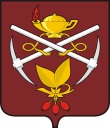  ПЕРМСКОГО КРАЯПОСТАНОВЛЕНИЕ___._____. 2018                                                                                                                            № Об  определении  границ прилегающих к некоторым организациям и объектамтерриторий, на которых не допускаетсярозничная продажа алкогольной продукции, расположенных на территорииКизеловского муниципального района  В соответствии со статьей 16 Федерального закона от 22 ноября 1995 г. N 171-ФЗ "О государственном регулировании производства и оборота этилового спирта, алкогольной и спиртосодержащей продукции и об ограничении потребления (распития) алкогольной продукции", с Правилами определения органами местного самоуправления границ прилегающих к некоторым организациям и объектам территорий, на которых не допускается розничная продажа алкогольной продукции, утвержденными Постановлением Правительства Российской Федерации от 27 декабря 2012 г. N 1425, руководствуясь п.13 ч.1 ст.22 Устава муниципального образования Кизеловский муниципальный район, администрация Кизеловского муниципального района постановляет:1. Установить минимальное значение расстояния от детских, образовательных, медицинских организаций, объектов спорта, вокзала  до границ прилегающих  к ним территорий, на которых не допускается розничная продажа алкогольной продукции - не менее 25 метров.2. Установить способ расчета расстояния от детских, образовательных, медицинских организаций, объектов спорта, вокзала до границ прилегающих территорий:по кратчайшему маршруту движения пешехода от входных дверей (или обособленной территории, при ее наличии) названных объектов до входных дверей стационарных торговых объектов. При пересечении пешеходной зоны с проезжей частью расстояние измерять по ближайшему пешеходному переходу;при наличии нескольких входов для посетителей в здание (строение, сооружение), в котором расположены организации и (или) объекты, указанные в настоящем пункте, или на обособленную территорию – от каждого входа для посетителей;в случае если медицинская организация расположена в торговых,  офисных зданиях, границы прилегающих территорий внутри здания, строения, сооружения не устанавливаются.3. Утвердить:3.1. прилагаемый перечень организаций и объектов, на прилегающих территориях которых не допускается розничная продажа алкогольной продукции;3.2. границы прилегающих территорий для каждой организации и объекта, указанных в пункте 3.1 настоящего Постановления, согласно прилагаемым схемам границ прилегающих территорий.4. Обнародовать постановление в МБУ «Кизеловская межпоселенческая библиотека» и разместить на официальном сайте администрации Кизеловского муниципального района в информационно-телекоммуникационной сети  «Интернет».        5. Настоящее постановление вступает в силу со дня обнародования.6. Контроль за исполнением Постановления возложить на первого заместителя главы администрации Кизеловского муниципального района Ю.А. Христ.Глава муниципального района                                                                 А.А. Лошаков